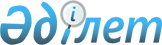 "Аз қамтылған отбасыларына (азаматтарға) тұрғын үй көмегін көрсету Қағидасын бекіту туралы" Глубокое аудандың мәслихатының 2010 жылғы 30 шілдедегі № 25/11-ІV шешіміне өзгерістер енгізу туралы
					
			Күшін жойған
			
			
		
					Шығыс Қазақстан облысы Глубокое аудандық мәслихатының 2014 жылғы 24 шілдедегі № 28/7-V шешімі. Шығыс Қазақстан облысының Әділет департаментінде 2014 жылғы 26 тамызда № 3466 болып тіркелді. Күші жойылды - Шығыс Қазақстан облысы Глубокое аудандық мәслихатының 2015 жылғы 25 ақпандағы № 33/2-V шешімімен      Ескерту. Күші жойылды - Шығыс Қазақстан облысы Глубокое аудандық мәслихатының 25.02.2015 № 33/2-V шешімімен (алғашқы ресми жарияланған күнінен кейін күнтізбелік он күн өткен соң қолданысқа енгізіледі). 

      РҚАО-ның ескертпесі.

      Құжаттың мәтінінде түпнұсқаның пунктуациясы мен орфографиясы сақталған.

      "Тұрғын үй қатынастары туралы" 1997 жылғы 16 сәуірдегі Қазақстан Республикасы Заңының 97-бабына, "Қазақстан Республикасындағы жергілікті мемлекеттік басқару және өзін-өзі басқару туралы" 2001 жылғы 23 қаңтардағы Қазақстан Республикасы Заңының 6-бабына сәйкес, Глубокое аудандық мәслихаты ШЕШТІ:

      1. "Аз қамтылған отбасыларына (азаматтарға) тұрғын үй көмегін көрсету Қағидасын бекіту туралы" Глубокое аудандық мәслихатының 2010 жылғы 30 шілдедегі № 25/11-ІV шешіміне, нормативтік құқықтық актілерді мемлекеттік тіркеу Тізілімінде № 5-9-135 болып тіркелген, (2010 жылғы 17 қыркүйектегі "Ақ бұлақ", "Огни Прииртышья" газеттерінде жарияланған) мынадай өзгерістер енгізілсін:

      кіріспе жаңа редакцияда жазылсын:

      "Тұрғын үй қатынастары туралы" 1997 жылғы 16 сәуірдегі Қазақстан Республикасы Заңының 97-бабына, "Қазақстан Республикасындағы жергілікті мемлекеттік басқару және өзін-өзі басқару туралы" 2001 жылғы 23 қаңтардағы Қазақстан Республикасы Заңының 6-бабына, Қазақстан Республикасы Үкіметінің "Әлеуметтік тұрғыдан қорғалатын азаматтарға телекоммуникация қызметтерін көрсеткені үшін абоненттік төлемақы тарифінің көтерілуіне өтемақы төлеудің кейбір мәселелері туралы" 2009 жылғы 14 сәуірдегі № 512 қаулысына, Қазақстан Республикасы Үкіметінің "Тұрғын үй көмегін көрсету Ережесін бекіту туралы" 2009 жылғы 30 желтоқсандағы № 2314 қаулысына сәйкес, Глубокое аудандық мәслихаты ШЕШТІ:";

      аз қамтылған отбасыларына (азаматтарға) тұрғын үй көмегін көрсету Қағидасына 1 қосымша алынып тасталсын;

      аз қамтылған отбасыларына (азаматтарға) тұрғын үй көмегін көрсету Қағидасына 3 қосымшада:

      "Глубокое ауданының жұмыспен қамту және әлеуметтік бағдарламалар бөлімінің бастығы"

      жолы жаңа редакцияда жазылсын:

      "Глубокое ауданының жұмыспен қамту және әлеуметтік бағдарламалар бөлімінің басшысы".

      2. Осы шешім алғаш ресми жарияланғаннан кейін күнтізбелік он күн өткен соң қолданысқа енгізіледі.


					© 2012. Қазақстан Республикасы Әділет министрлігінің «Қазақстан Республикасының Заңнама және құқықтық ақпарат институты» ШЖҚ РМК
				
      Сессия төрағасы 

А. Бурдаков

      Глубокое аудандық 

      мәслихатының хатшысы 

А. Баймульдинов
